Александр Пушкин - 

"Как много в этом слове

Для сердца русского слилось,

Как много в нем отозвалось!"

Наш современник, вечный гений,

Прошедший сквозь века времен,

Он также, как его Евгений

Прекрасным утром упоен.

...Прошли эпоха за эпохой, 

Сменились люди, вещи, строй,

Но также свято имя ПУШКИН,

Ничто не властно над тобой! 

И в этот славный день рожденья

Вас поздравить всякий рад.

Примите наши поздравленья,

Александр Сергеевич, ура! Ура!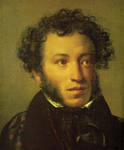 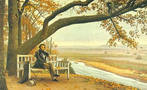 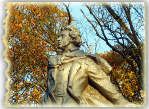 